Formative Research to Develop HIV Social Marketing Campaigns for Healthcare ProvidersAttachment 3a: Web-Based Survey Screenshots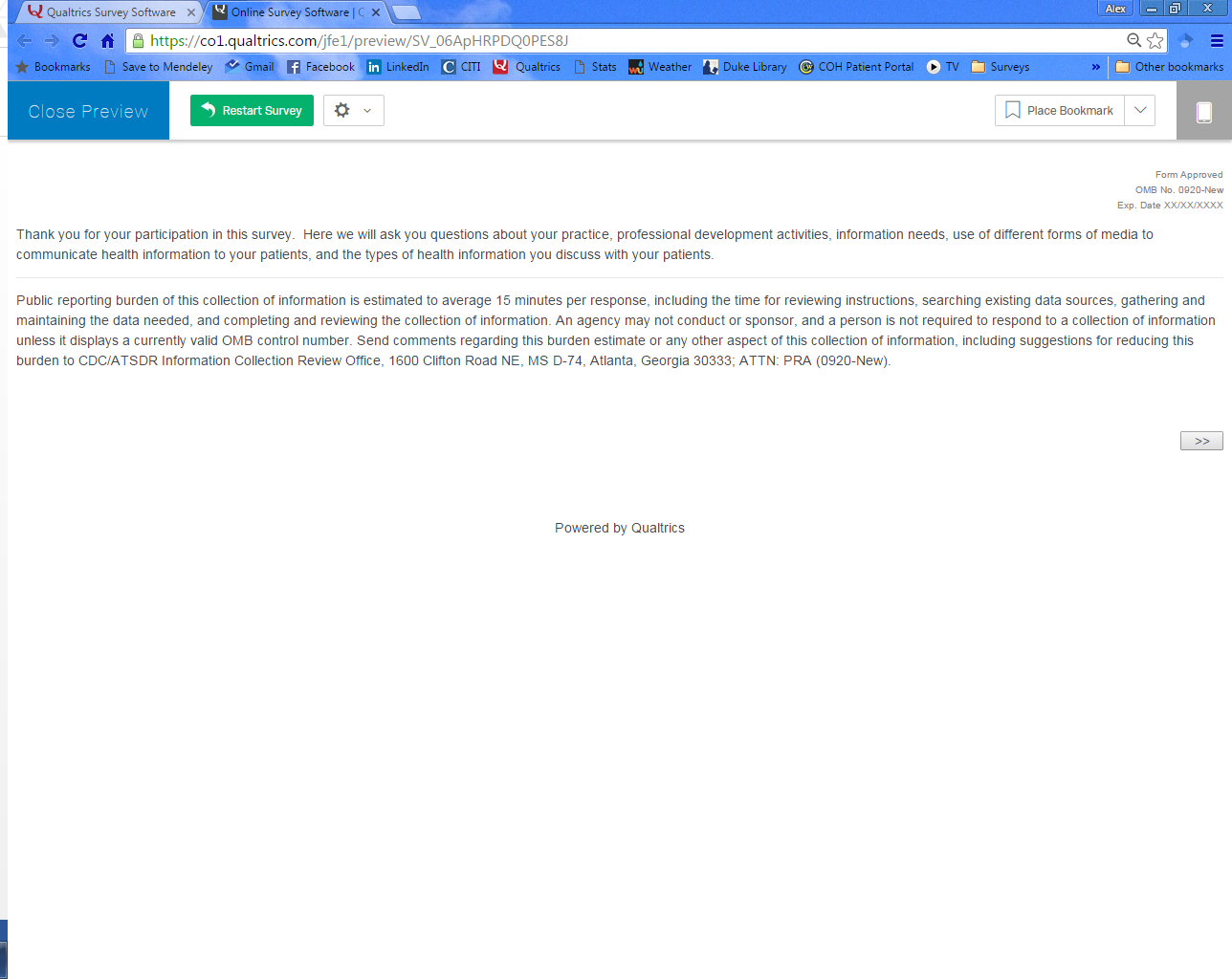 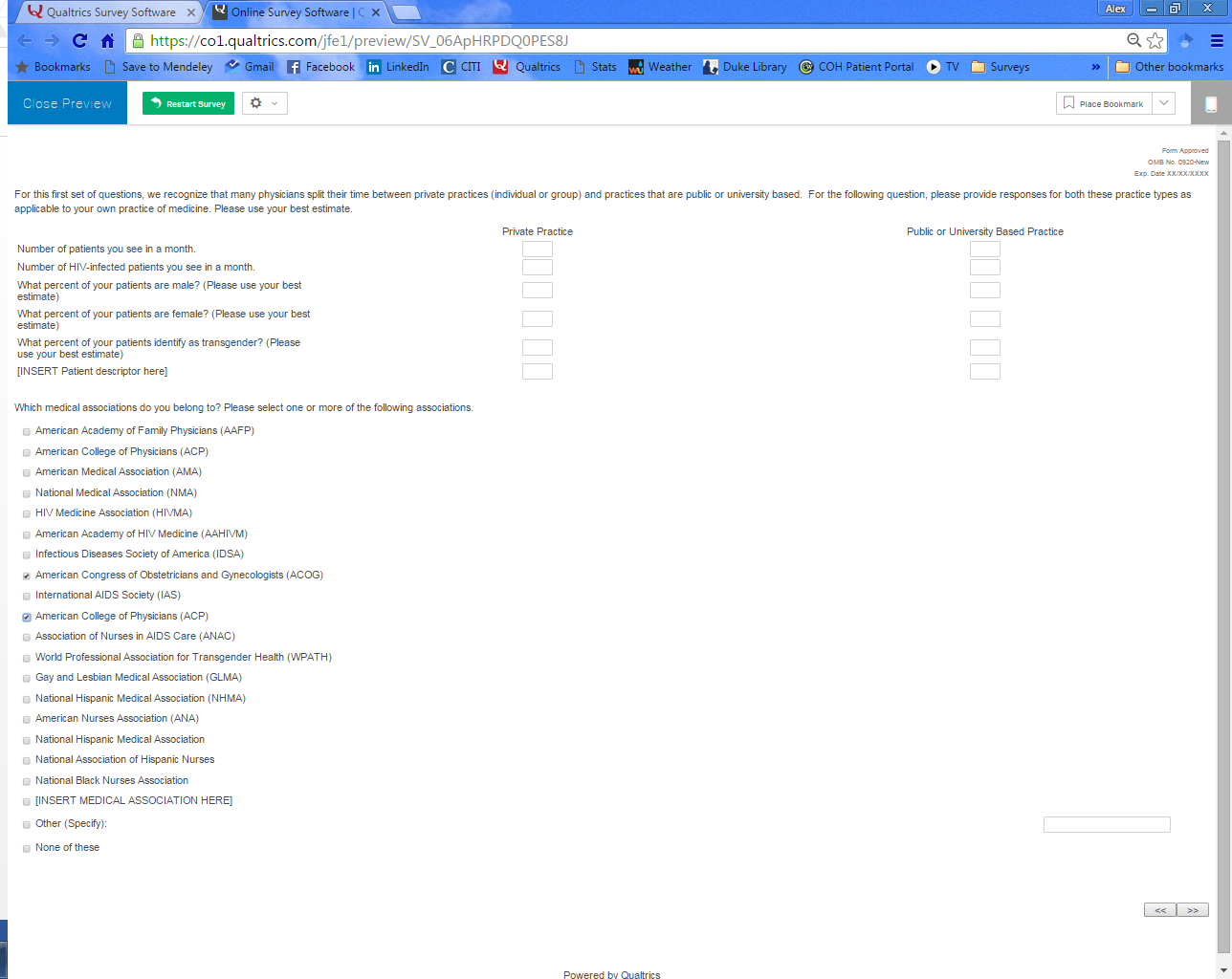 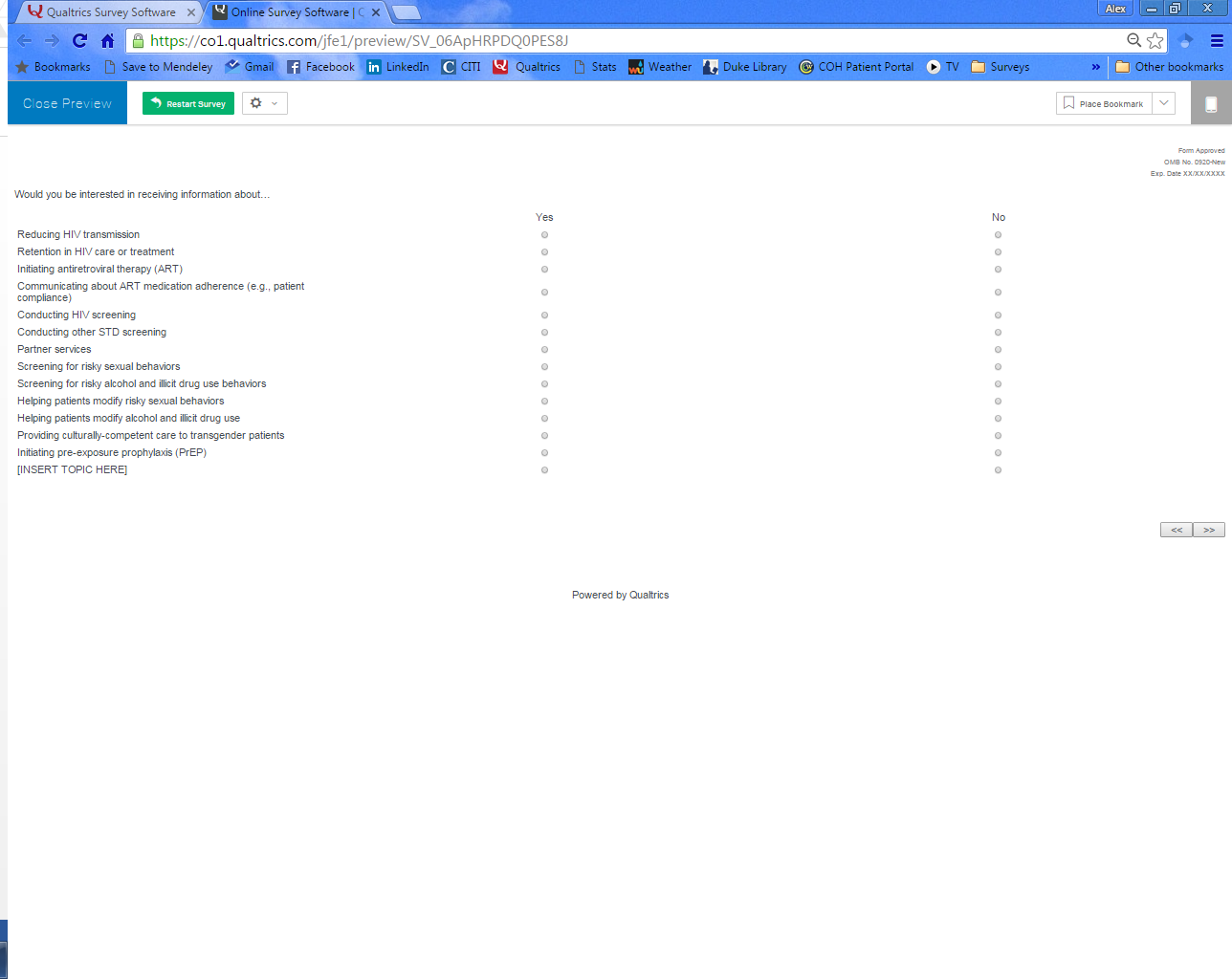 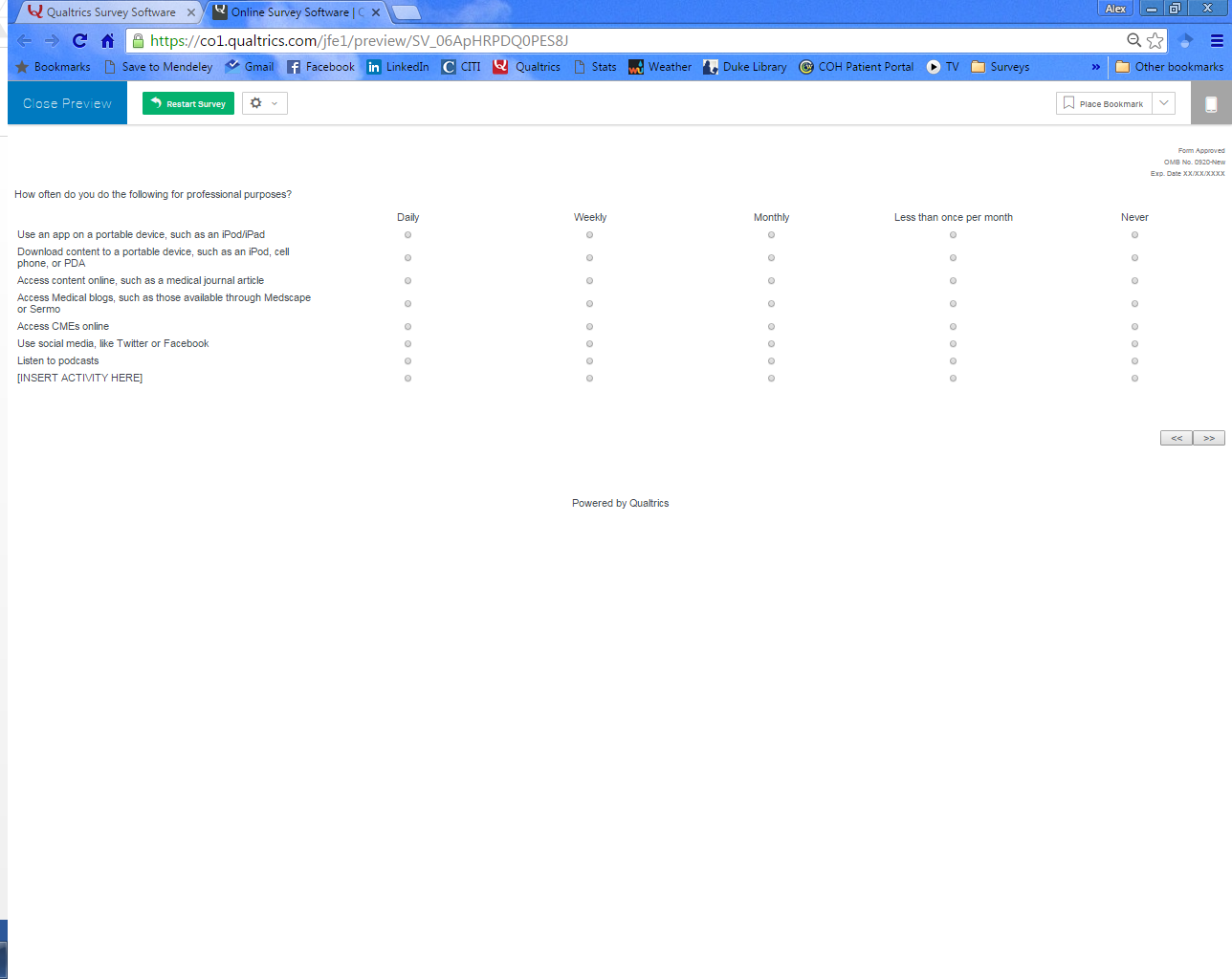 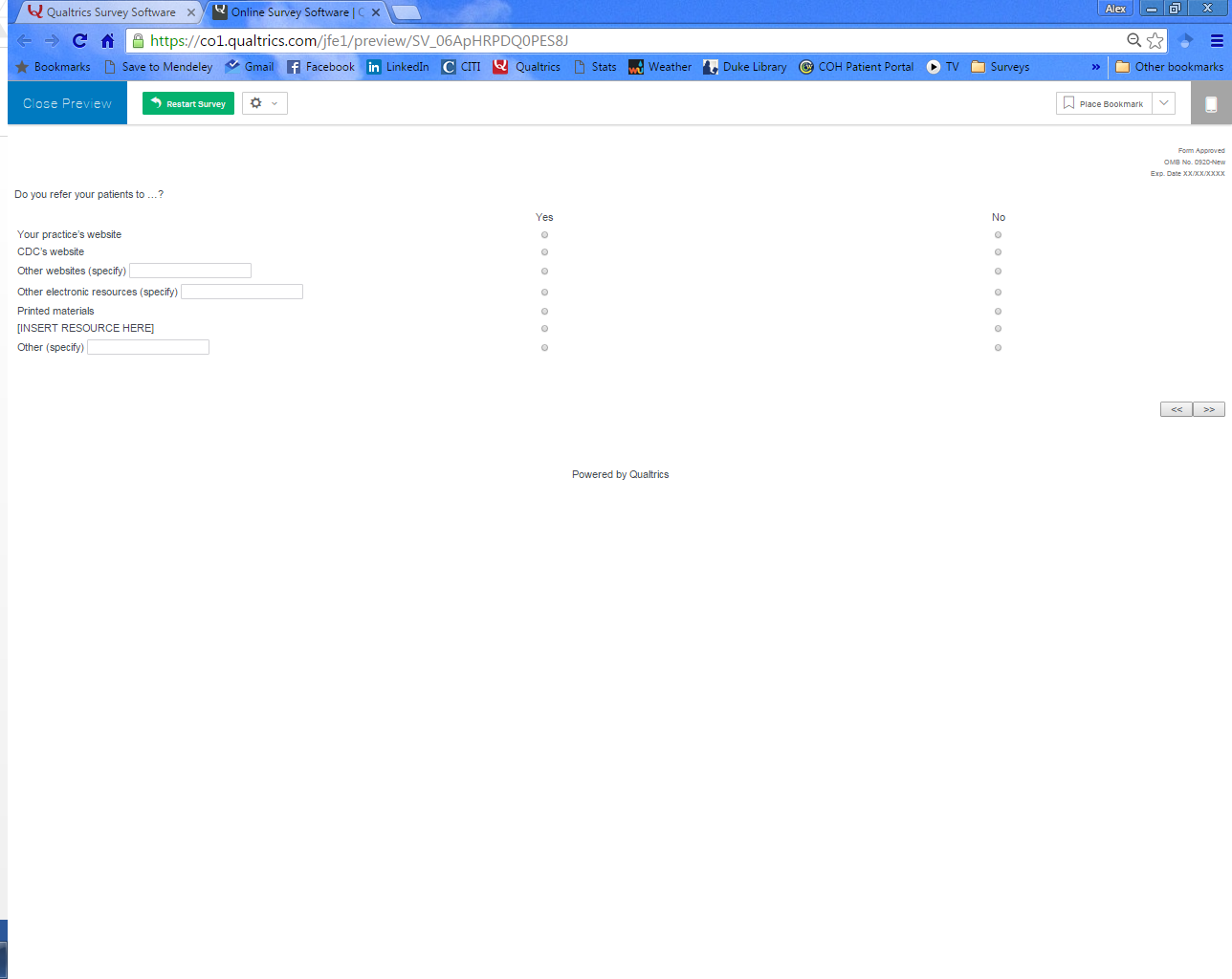 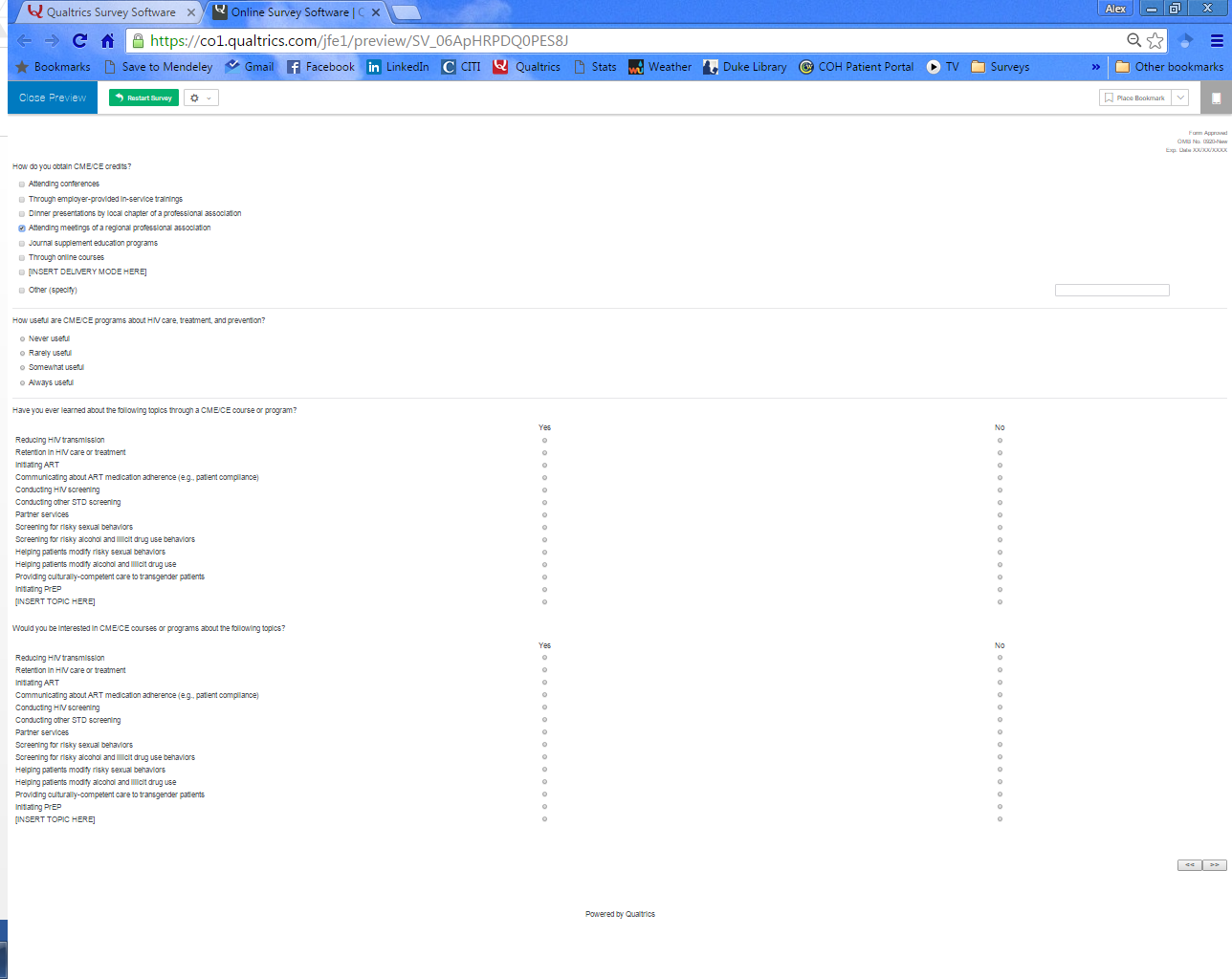 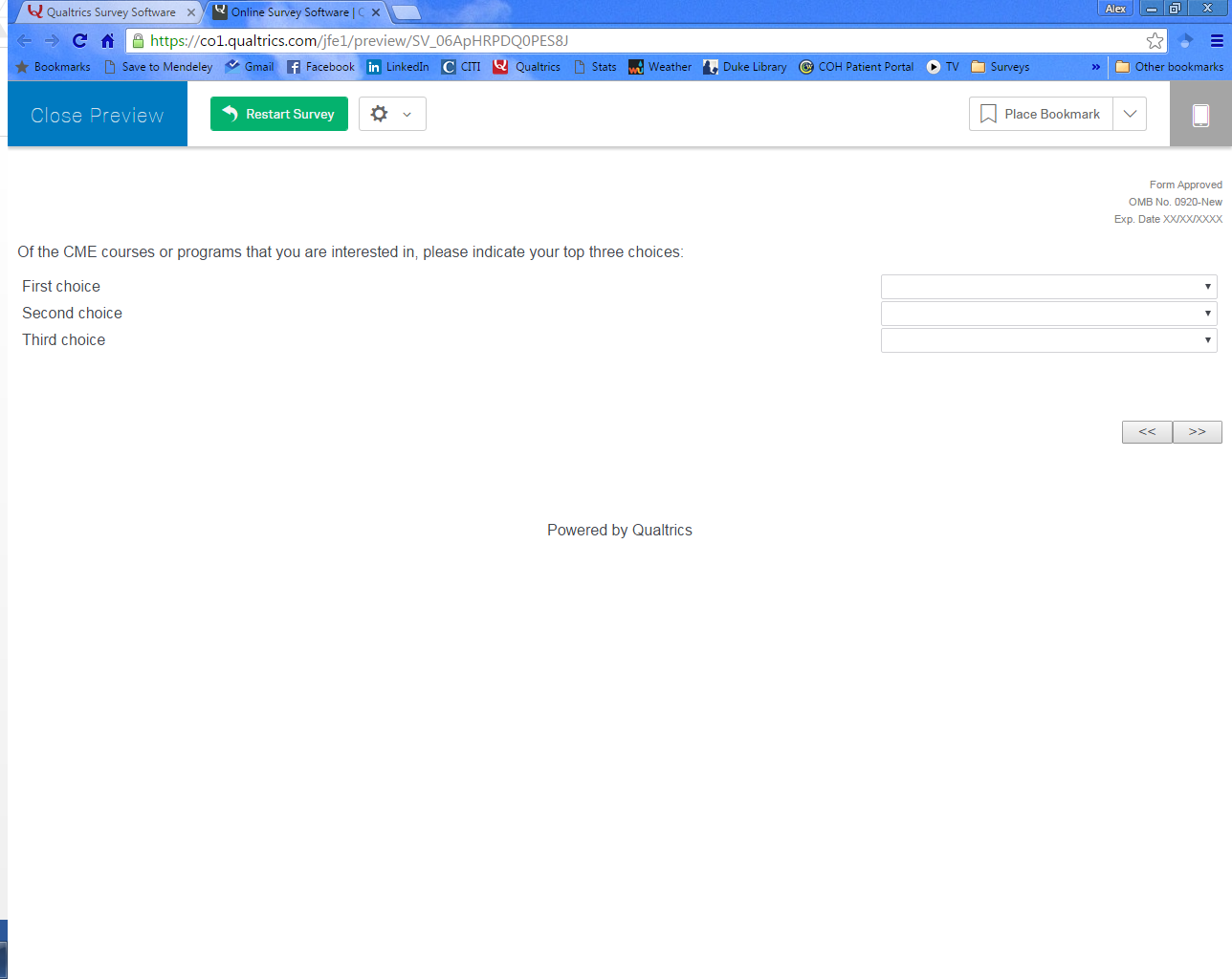 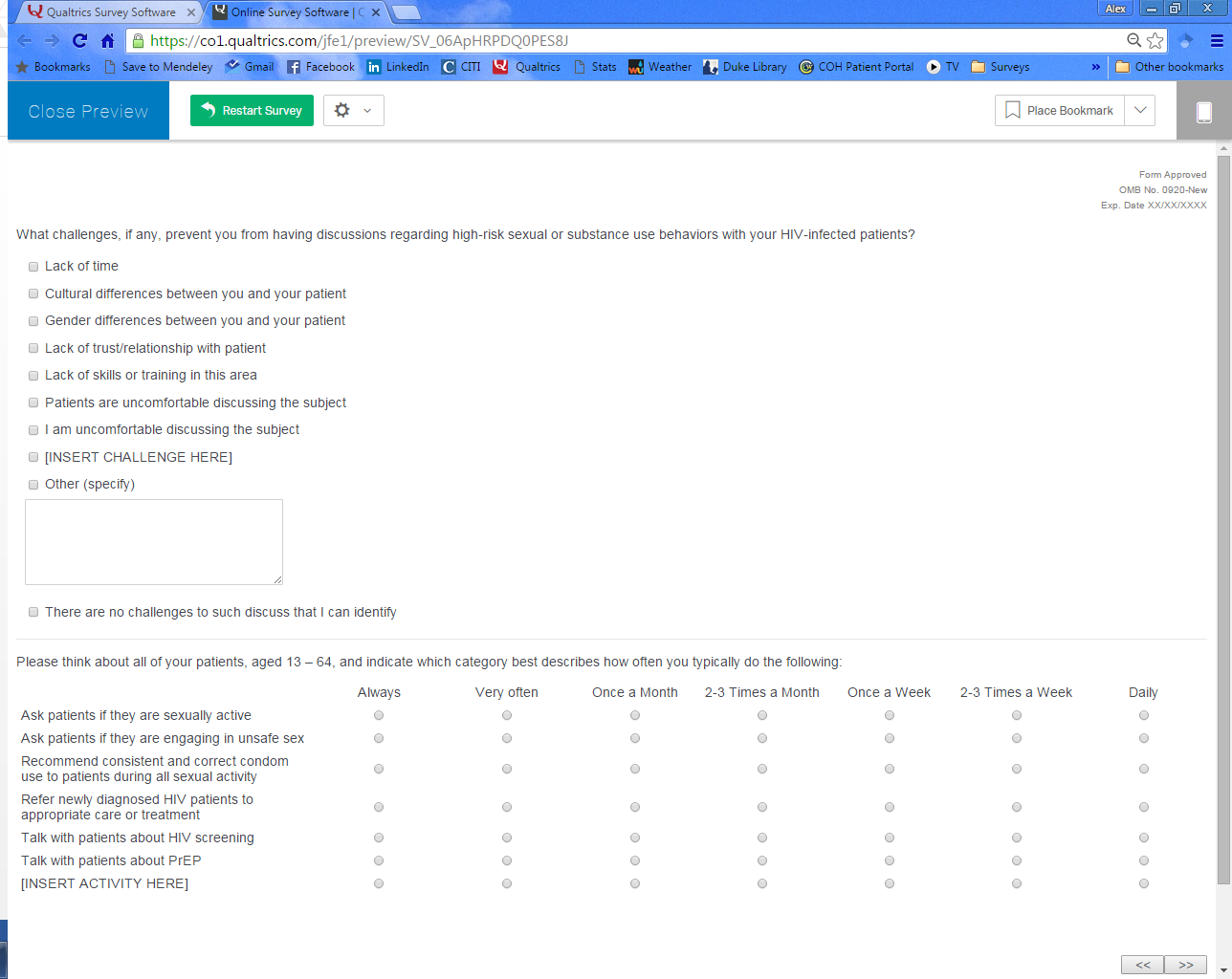 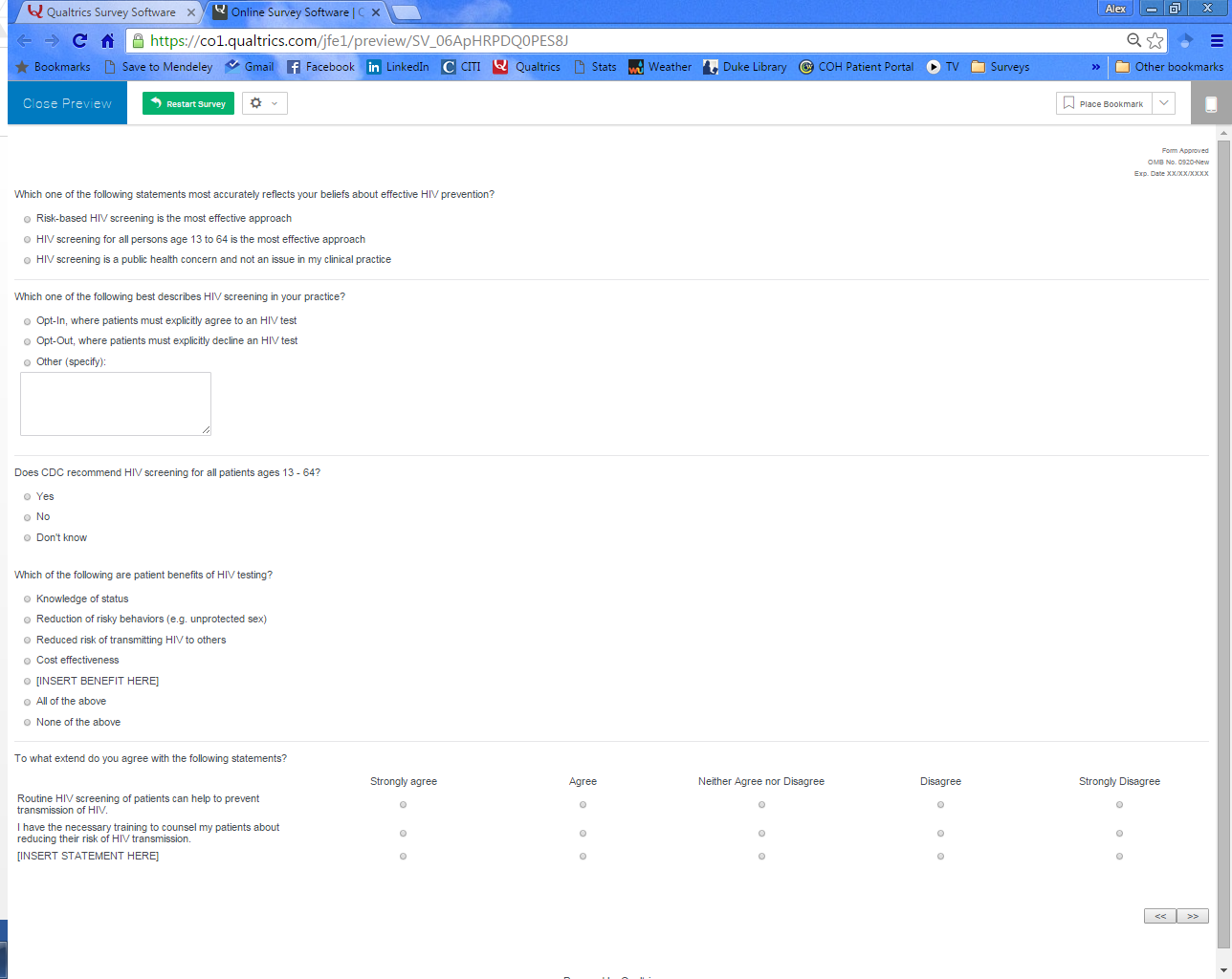 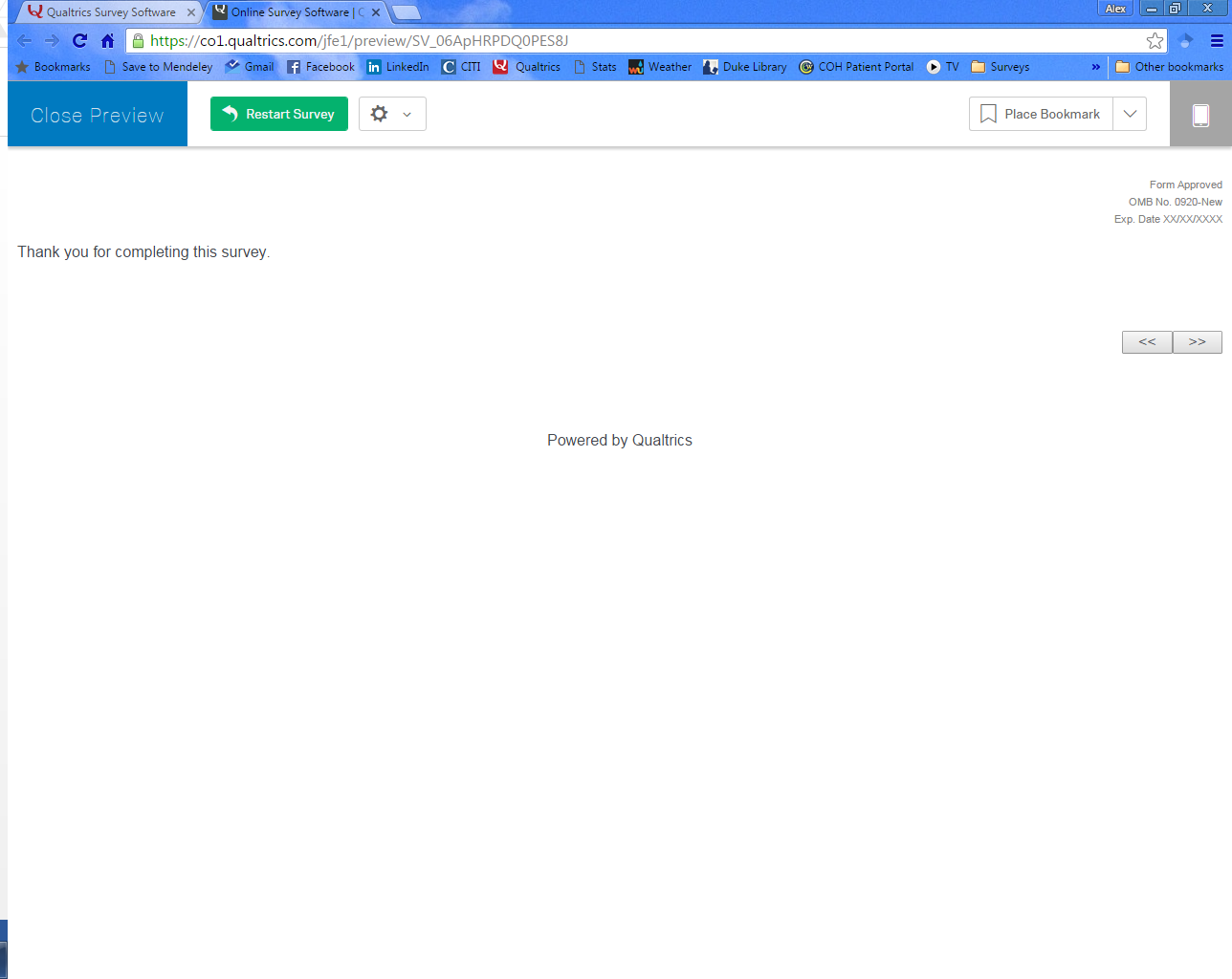 